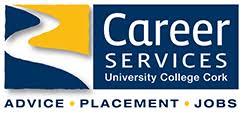 UCC Career Services    Personal BrandingLinkedIn Profile Summary ________________________________________________________________________________________________________________________________________________________________________________________________________________________________________________________________________________________________________________________________________________________________________________________________________________________________________________________________________________________________________________________________________________________________________________________________________________________________________________________________________________________________________________________________________________________________________________________________________________________________________________________________________________________________________________________________________________________________________________________________________________________________________________________________________________________________________________________________________________________________________________________________________________________________________________________________________________________________________________________________________________________________  ____________________________________________________________________________________________________________________________________________________________________________________________________________________________________________________________________________________________________________________________________________________________________________________________________________________________________________________________________________________________________________Elevator Pitch________________________________________________________________________________________________________________________________________________________________________________________________________________________________________________________________________________________________________________________________________________________________________________________________________________________________________________________________________________________________________________________________________________________________________________________________________________________________________________________________________________________________________________________________________________________________________________________________________________________________________________________________________________________________________________________________________________________________________________________________________________________________________________________________________________________________________________________________________________________________________________________________________________________________________________________________________________________________________________________________________________________________  __________________________________________________________________________________________________________________________________________________________________________________________________________________________________________________________________________________________________________________________________________________________________________________________________________________________Personal Branding AuditBrand Identity What is your passion and professional direction?________________________________________________________________________________________________________________________________________________________________________________________________________________________________________________________________________________________________________________________________________What are your values? What do you stand for?________________________________________________________________________________________________________________________________________________________________________________________________________________________________________________________________________________________________________________________________________Can your skills and previous experience be identified by others? Do you stand out? How?________________________________________________________________________________________________________________________________________________________________________________________________________________________________________________________________________________________________________________________________________What differentiates you?________________________________________________________________________________________________________________________________________________________________________________________________________________________________________________________________________________________________________________________________________What are career goals?________________________________________________________________________________________________________________________________________________________________________________________________________________________________________________________________________________________________________________________________________Can you identify three steps that will be helpful in getting yourself there?________________________________________________________________________________________________________________________________________________________________________________________________________________________________________________________________________________________________________________________________________ReputationAre you known? And to whom?________________________________________________________________________________________________________________________________________________________________________________________________________________________________________________________________________________________________________________________________________How would classmates/colleagues/friends describe you?________________________________________________________________________________________________________________________________________________________________________________________________________________________________________________________________________________________________________________________________________How do you want to be perceived?________________________________________________________________________________________________________________________________________________________________________________________________________________________________________________________________________________________________________________________________________What are your core strengths? ________________________________________________________________________________________________________________________________________________________________________________________________________________________________________________________________________________________________________________________________________VisibilityHave you got followers? If so, who do you want to add to the list?________________________________________________________________________________________________________________________________________________________________________________________________________________________________________________________________________________________________________________________________________Who currently knows about your skills, experience, interests and values?______________________________________________________________________________________________________________________________________________________________________________________________________________________________________________________What audiences to you want raise your profile with and target? ______________________________________________________________________________________________________________________________________________________________________________________________________________________________________________________How do you express yourself professionally?________________________________________________________________________________________________________________________________________________________________________________________________________________________________________________________________________________________________________________________________________Who are you competing with? (other courses)________________________________________________________________________________________________________________________________________________________________________________________________________________________________________________________________________________________________________________________________________What are your short term goals over the next 3 months?________________________________________________________________________________________________________________________________________________________________________________________________________________________________________________________________________________________________________________________________________What are your long term  goals over the next  9- 12 months?________________________________________________________________________________________________________________________________________________________________________________________________________________________________________________________________________________________________________________________________________Personal Branding – A Plan in 3 PillarsPillar 1: Building a Basic Brand – Looking the partBuild an online presence that reinforces and does justice to you :When someone looks you up online, they need to see a strong presence.Define Yourself and Your Personal BrandCreate your own personal brand online by identifying the unique elements that make you.________________________________________________________________________________________________________________________________________________________________________________________________________________________________________________________________________________________________________________________________________Who should hear about you?Write down the names of 5  organisations that would be helpful for your development:________________________________________________________________________________________________________________________________________________________________________________________________________________________________________________________________________________________________________________________________________Showcasing your skills and accomplishments. What do they need to know?What are your areas of expertise and experience (both past and in development? Don’t be a jack of all trades!________________________________________________________________________________________________________________________________________________________________________________________________________________________________________________________________________________________________________________________________________Building an Online Presence That Reflects You and Your skillsWhen choosing which platforms to build out for your personal brand, I would suggest that you select at least 2 – 3 from the list below. Identify some ideas re: how you might better engage with each of these:Personal Website________________________________________________________________________________________________________________________________________________________________________________________________________________________________________________________________________________________________________________________________________LinkedIn________________________________________________________________________________________________________________________________________________________________________________________________________________________________________________________________________________________________________________________________________Twitter________________________________________________________________________________________________________________________________________________________________________________________________________________________________________________________________________________________________________________________________________Pillar 2: Effective Personal Branding by Strategically Building an AudienceDetermine the gatekeepers of your opportunities. Start with who you knowWho is your target audience?________________________________________________________________________________________________________________________________________________________________________________________________________________________________________________________________________________________________________________________________________Where are the best places to connect with these people?________________________________________________________________________________________________________________________________________________________________________________________________________________________________________________________________________________________________________________________________________What kind of content interests them?________________________________________________________________________________________________________________________________________________________________________________________________________________________________________________________________________________________________________________________________________Pillar 3: Nurturing your audience for personal branding opportunitiesOutreachThis refers to contacting people, organisations that you think would be interested in you and what you have to offer professionally. Outreach can range from tweeting at someone, to sending a message on LinkedIn, to emailing etc. What are the outreach activities that you can engage in:________________________________________________________________________________________________________________________________________________________________________________________________________________________________________________________________________________________________________________________________________NetworkingWhen done well, networking is about making a sincere connection with another person that can then develop into a mutually beneficial relationship. Identify 3 people that are not currently in your network that would be of value:________________________________________________________________________________________________________________________________________________________________________________________________________________________________________________________________________________________________________________________________________3.   Nurture existing audienceEncourage existing audience to engage more frequently with you. How might you do this?________________________________________________________________________________________________________________________________________________________________________________________________________________________________________________________________________________________________________________________________________4.   Expand your audienceHow can you do this?________________________________________________________________________________________________________________________________________________________________________________________________________________________________________________________________________________________________________________________________________Personal Branding SWOT Analysis SWOT AnalysisGoal Setting SMART goals are SMART: Specific Measurable Achievable Relevant Time-boundGoal Setting What are 5 words you want to be known for? What do those words mean to you? What are some actions you can take every day that connect you back to your words? 1.2.3.4.5.1.2.3.4.5.1.2.3.4.5StrengthsWeaknessesOpportunitiesThreatsSMART Development Goal No. 1:SMART Development Goal No. 1:SMART Development Goal No. 1:Action steps:Action steps:Action steps:Timeframe:Obstacles:Resources:Evidence of Success:Evidence of Success:Evidence of Success:SMART Development Goal No. 2:SMART Development Goal No. 2:SMART Development Goal No. 2:Action steps:Action steps:Action steps:Timeframe:Obstacles:Resources:Evidence of Success:Evidence of Success:Evidence of Success: